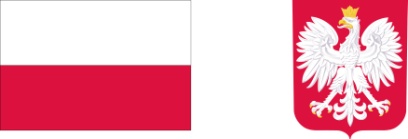 Od 30 lipca 2021 r. realizujemy  Program „Opieka Wytchnieniowa” – edycja 2021, który finansowany jest ze środków państwowego funduszu celowego pn. Fundusz Solidarnościowy:wartość dofinansowania – 530 400,00 złcałkowita wartość zadania – 530 400,00 złCelem Programu jest:wsparcie członków rodzin lub opiekunów sprawujących bezpośrednią opiekę nad dziećmi z orzeczeniem o niepełnosprawności oraz osobami ze znacznym stopniem niepełnosprawności oraz orzeczeniami równoważnymi;czasowe odciążenie od codziennych obowiązków łączących się ze sprawowaniem opieki, zapewnienie czasu na odpoczynek i regenerację;wzmocnienie osobistego potencjału oraz ograniczenie wpływu obciążeń psychofizycznych związanych ze sprawowaniem opieki poprzez wsparcie psychologiczne lub terapeutyczne.Usługi realizowane są w miejscu zamieszkania osoby z niepełnosprawnościąDo kogo Program jest skierowany?Program skierowany jest do członków rodzin lub opiekunów sprawujących bezpośrednią opiekę nad:dziećmi z orzeczeniem o niepełnosprawności;osobami z orzeczeniem o znacznym stopniu niepełnosprawności bądź równoważnym.Co musisz zrobić, aby przystąpić do Programu.Zapoznaj się z zasadami realizacji Programu „Opieka Wytchnieniowa” edycja 2021Zapoznaj się z regulaminem Programu „Opieka Wytchnieniowa” edycja 2021.Skontaktuj się z Realizatorem w celu ustalenia szczegółów przystąpienia do Programu:Medis24Tel. 533-353-283, adres e-mail: opieka@medis24.eu czynny od poniedziałku do piątku w godz. 8:00 -16:00Wypełnij dokumenty przystąpienia do Programu, które znajdziesz poniżej.Dołącz kopię orzeczenia o znacznym niepełnosprawności bądź orzeczenie o niepełnosprawności (zgodnie z ustawą z dnia 27 sierpnia 1997 r. o rehabilitacji zawodowej i społecznej oraz zatrudnianiu osób niepełnosprawnych lub orzeczenie równoważne do wymienionych) a w przypadku osób ubezwłasnowolnionych częściowo lub całkowicie przedstaw oryginał postanowienia o ustanowieniu opieki, jak również wskazanie aktualnego sądu prowadzącego nadzór.Załączniki do pobrania - poniżej